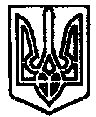 УКРАЇНАПОЧАЇВСЬКА  МІСЬКА  РАДАВОСЬМЕ  СКЛИКАННЯЧЕТВЕРТА СЕСІЯРІШЕННЯВід «    » березня 2021 року	№ПРОЕКТПро передачу коштів з Почаївського міського бюджету до Тернопільського обласного бюджетуЗ метою забезпечення відповідних обсягів співфінансування проекту «Реконструкція філії «Старотаразька  загальноосвітня школа I-II ступенів опорного закладу Почаївська загальноосвітня школа I-III ст. Почаївської міської ради за адресою: вул. Шкільна 2, с. Старий Тараж Кременецького району Тернопільської області», що може реалізуватися за рахунок коштів Державного фонду регіонального розвитку, керуючись ст. 89, 101 Бюджетного кодексу України, Почаївська міська радаВИРІШИЛА:Передати з Почаївського місцевого бюджету до Тернопільського обласного бюджету як іншу субвенцію у вигляді міжбюджетного трансферту кошти в сумі 971,00 тис. ( дев’ятсот сімдесят одна тисяча ) грн. для співфінансування проекту «Реконструкція філії «Старотаразька  загальноосвітня школа I-II ступенів опорного закладу Почаївська загальноосвітня школа I-III ст. Почаївської міської ради за адресою: вул. Шкільна 2, с. Старий Тараж Кременецького району Тернопільської області».2. Затвердити текст договору про передачу та прийняття іншої субвенції з Почаївського міського бюджету до Тернопільського обласного бюджету згідно з додатком 1.3. Доручити міському голові Бойку В.С. підписати договір  про передачу та прийняття видатків іншої субвенції з Почаївського міського бюджету до  Тернопільського обласного бюджету.4. Контроль за виконанням даного рішення покласти на постійну комісію з питань фінансів, бюджету, планування соціально-економічного розвитку, інвестицій та міжнародного співробітництва.Чубик А.В.Бондар Г.В.Мамчур С.М.Додаток 1 до рішення міської ради №від «   » березня 2021 рокуДОГОВІРпро передачу іншої субвенції з Почаївського міського бюджету до Тернопільського обласного бюджетуЦей договір укладено з метою забезпечення відповідних обсягів співфінансування з місцевого бюджету проекту «Реконструкція філії «Старотаразька  загальноосвітня школа I-II ступенів опорного закладу Почаївська загальноосвітня школа I-III ст. Почаївської міської ради за адресою: вул. Шкільна 2, с. Старий Тараж Кременецького району Тернопільської області», що реалізовуватиметься за рахунок коштів ДФРР у 2021 році на території Почаївської ОТГ.Договір укладено вдповідно до вимог статей 93, 101 Бюджетного кодексу України.І. СТОРОНИ ДОГОВОРУ1.1. Сторонами договору є Тернопільська обласна рада в особі голови обласної ради Головака М.Й. та Почаївська міська рада в особі Почаївського міського голови Бойка В.С., які діють на підставі Закону України "Про місцеве самоврядування в Україні".II. ПРЕДМЕТ ДОГОВОРУ2.1. Предметом договору є передача до обласного бюджету Тернопільської області з місцевого бюджету Почаївської міської ради коштів в сумі 971,00 тис. ( дев’ятсот сімдесят одна тисяча ) грн на співфінансування проекту «Реконструкція філії «Старотаразька  загальноосвітня школа I-II ступенів опорного закладу Почаївська загальноосвітня школа I-III ст. Почаївської міської ради за адресою: вул. Шкільна 2, с. Старий Тараж Кременецького району Тернопільської області».Ш. ПОРЯДОК ПЕРЕДАЧІ ТА ВИКОРИСТАННЯ ВИДАТКІВ3.1. Передача видатків здійснюється шляхом затвердження у видатках місцевого бюджету Почаївської міської ради у 2021 році іншої субвенції з місцевого бюджету обласному бюджету Тернопільської області. 3.2. Одержувач коштів, який визначається рішенням Тернопільської обласної ради зобов’язується спрямувати кошти пердбачені даним договором на співфінансування «Реконструкція філії «Старотаразька загальноосвітня школа I-II ступенів опорного закладу Почаївська загальноосвітня школа I-III ст. Почаївської міської ради за адресою: вул. Шкільна 2, с. Старий Тараж Кременецького району Тернопільської області» в сумі 971,00 тис. ( дев’ятсот сімдесят одна тисяча ). IV. ВІДПОВІДАЛЬНІСТЬ СТОРІН4.1. Цей договір укладений в двох автентичних примірниках українською мовою (по одному кожній із сторін ). 4.2. Сторони несуть відповідальність за невиконання або неналежне виконання умов цього договору в порядку, передбаченому чинним законодавством України.V. СТРОКИ ДІЇ ДОГОВОРУ, ПОРЯДОК ВНЕСЕННЯ ЗМІН ТА ДОПОВНЕНЬ5.1. Цей договір вступає в силу з моменту його підписання і діє до 31 грудня 2020 року включно.5.2. Зміни та доповнення до цього договору вносяться за письмовою згодою сторін на підставі додаткової угоди.VI. РЕКВІЗИТИ СТОРІН47025 м. Почаїв					46000, м. Тернопільвул. Возз’єднання,16				вул. Грушевського,8Почаївська міська рада				Тернопільська обласна радаПочаївський міський голова			Голова Тернопільської обласної ради____________ В.С. Бойко			______________ М.Й. ГоловкоСекретар міської ради				С.М. Мамчур